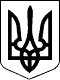 108 СЕСІЯ  ЩАСЛИВЦЕВСЬКОЇ СІЛЬСЬКОЇ РАДИ7 СКЛИКАННЯРІШЕННЯ24.12.2019 р.                                        № 2034с. ЩасливцевеПро внесення змін до рішення сільської ради щодо передачі в оренду земельної ділянки комунальної власності.Розглянувши спільну заяву фізичних осіб громадян ***., ***, *** від 21.12.2019 р., про внесення змін до рішення 104 сесії Щасливцевської сільської ради 7 скликання №1918 від 05.11.2019 р. "Про передачу в оренду земельної ділянки комунальної власності.", та додані документи, враховуючи що відповідно до Договору про об'єднання нерухомого майна від 19.12.2019 р. посвідченого приватним нотаріусом Дніпропетровського міського нотаріального округу  Ричка Ю.О., зареєстрованого в реєстрі за №3127, в заявників змінилися частки у спільній частковій власності об’єкту нерухомого майна - бази відпочинку "Атлас", керуючись Постановою Кабінету Міністрів України №220 від 03.03.2014 р. "Про затвердження Типового договору оренди землі" (з відповідними змінами) та приписами Закону України "Про оренду землі", Земельного кодексу України, Податкового кодексу України, ст. 26 Закону України "Про місцеве самоврядування в Україні", сесія Щасливцевської сільської ради ВИРІШИЛА:1. Пункт 3 рішення 104 сесії Щасливцевської сільської ради 7 скликання №1918 від 05.11.2019 р. "Про передачу в оренду земельної ділянки комунальної власності." викласти у новій редакції:"3. Передати в оренду на 49 (сорок дев'ять) років співвласникам об’єкту нерухомого майна – база відпочинку "Атлас" (реєстраційний номер об’єкту нерухомого майна у Державному реєстрі речових прав на нерухоме майно – ***), фізичним особам громадянам *** (паспорт громадянина України АК №*** виданий Красногвардійським РВ УМВС України в Дніпропетровській області, 03.04.1998 р. ідентифікаційний номер – ***) (8/100 частки, номер запису про право власності у Державному реєстрі речових прав на нерухоме майно –***), *** (паспорт громадянина України ***№*** виданий Красногвардійським РВ УМВС України в Дніпропетровській області, 16.01.2008 р. ідентифікаційний номер – ***), (27/100 частки, номер запису про право власності у Державному реєстрі речових прав на нерухоме майно – ***), *** (паспорт громадянина України *** №*** виданий Красногвардійським РВ УМВС України в Дніпропетровській області, 16.08.2007 р. ідентифікаційний номер – ***) (65/100 частки, номер запису про право власності у Державному реєстрі речових прав на нерухоме майно – ***) земельну ділянку комунальної власності з кадастровим номером 6522186500:11:009:00***, площею 8,5 га. з цільовим призначенням для будівництва та обслуговування об’єктів  рекреаційного  призначення  (КВЦПЗ - 07.01)  розташованої  по   вул.. Набережна, *** в с. Щасливцеве Генічеського району Херсонської області, для обслуговування існуючої бази відпочинку "Атлас"."2. Контроль за виконанням цього рішення покласти на Постійну комісію Щасливцевської сільської ради з питань регулювання земельних відносин та охорони навколишнього середовища.Сільський голова                                                      В. ПЛОХУШКО